HEALTH SPA BUSINESS PLAN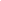 Index
Executive Summary								[PAGE NUMBER]Company Overview								[PAGE NUMBER]Products and Services								[PAGE NUMBER]Execution									[PAGE NUMBER]Operational Plan								[PAGE NUMBER]Financial Plan									[PAGE NUMBER]EXECUTIVE SUMMARYCustomers with relaxing and rejuvenating services in a setting where they can experience healing of the body and mind.The health spa is devoted to providing massage services, acupuncture, and energy work. With its combination of services and customer-centric focus, [Stillwater Health Spa] provides quality and dependable services that ensure a high rate of return customers, providing a serene setting for a variety of mind and body relaxation and rejuvenating services.COMPANY OVERVIEWMission Statement[Stillwater Health Spa] provides a comforting atmosphere for customers to be able to relax in both mind and body through a wide range of holistic healing methods including different types of massage, body works, and acupuncture treatments.Philosophy[Stillwater Health Spa] focuses on its customers and aims to give them an escape from the stress of daily life and rejuvenate their energies.Vision[Stillwater Health Spa] envisions itself to become the health spa of choice offering a preventive lifestyle that adds value to its customers and staff.OutlookThe [United States] is the largest spa market in the world with $[18 billion] in revenue in the last year. The demand for health spas is growing around the world with a forecast of a compound annual growth rate of [6.55]% from [2018 to 2023]. The demand for health spa services is connected not only to personal income but also to tourism and other demographic trends.Type of Industry: Holistic Health and WellnessBusiness Structure: Sole ProprietorshipOwnership: Sole Proprietorship, [Dianne Lussier]Start-Up SummaryThe start-up cost is [2M] USD to be provided by the owner and to be used mainly for the rent, insurance, supplies, and payroll.Management Team:Short- and Long-Term Goals and Milestones:PRODUCTS AND SERVICESProduct/Service Description[Stillwater Health Spa] will provide customers with relaxing and rejuvenating services and complementary products for their holistic health. The spa offers the following services:Swedish MassageHot Stone MassageDeep Tissue MassageShiatsu MassageAroma Therapy MassagesEnergy RevitalizationTherapeutic TouchAcupunctureReikiValue Proposition[Stillwater Health Spa] offers relaxing and rejuvenating services, focusing on alternative modalities such as massages and spiritual cleansing as the customers see fit. The spa also offers consultation depending on the customers’ needs.Pricing Strategy[Stillwater Health Spa] offers packages that give discounts to customers who avail of more than one service at a time. These packages are offered on a per consultation basis.EXECUTIONMarketing PlanThe company sees a lot of competitors in the [New York] area. The target market has money to spend on luxury and lead stressful, professional lives on a regular basis. [Stillwater Health Spa] is looking to implement the following marketing strategies for continued success in the following year:Emphasize the name and services of the business through traditional advertising as well as social media campaigns that focus on holistic healingBuild a community relationship by consistently showing a friendly and caring atmosphere to encourage return clienteleBuild relationships in holistic healing clinics to encourage referralsMarket ResearchThe current trends in [holistic health spas] in [New York] show that proximity to the target market influences the choice of a health spa. Reputation for quality and good pricing are also greatly important. This, with the combined services offered by [Stillwater Health Spa] as well as its professional and able staff, it expects to compete in the industry.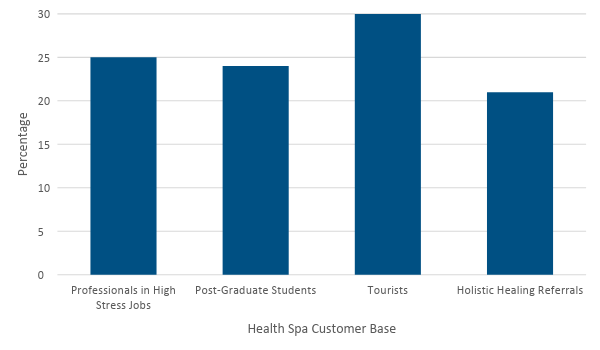 Marketing Strategy[Stillwater Health Spa] will utilize traditional and modern advertising strategies in the form of local newspapers and magazines, as well as mail-outs to all residential units and local business within a [five-mile] radius. It will also revamp its website and social media pages to update clients. Finally, it will also distribute brochures to medical clinics that are open to partnering with the health spa.Organizational Structure[Stillwater Health Spa] is a small business headed by the CEO and supported by various managers and staff members.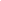 OPERATIONAL PLANLocation and Facilities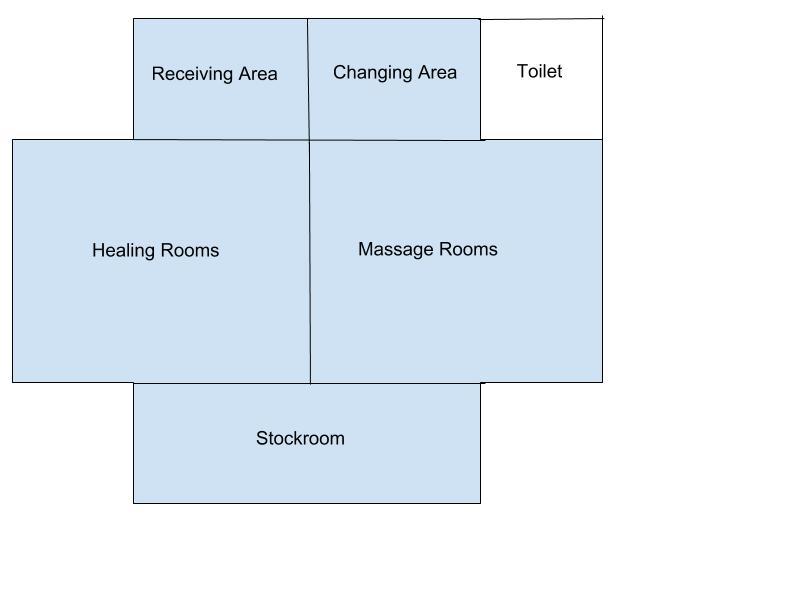 FINANCIAL PLAN AssumptionsThe [United States] is expected to see a compound annual growth rate of [6]% for health spas in the years [2018 to 2023]. With one of the highest demands for spa services in the world, the company will focus its efforts on its marketing strategies to keep up with the overall demands of its customers. The amount put up by the sole proprietor of [Stillwater Health Spa] will be used for the payroll, maintenance and supplies, utilities, insurance, and rent of the premises.Monthly ExpenseThe following shows the projected monthly expense for the coming year: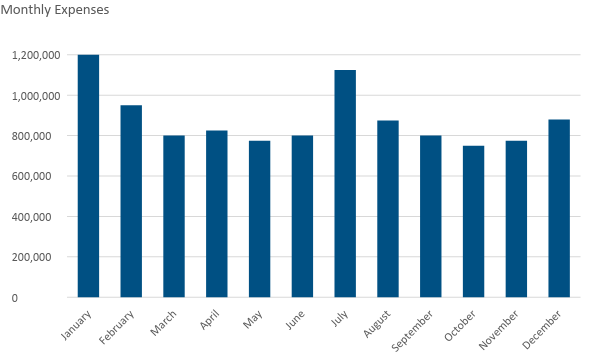 Monthly RevenueThe following chart shows a depiction of the probable revenue for the coming year.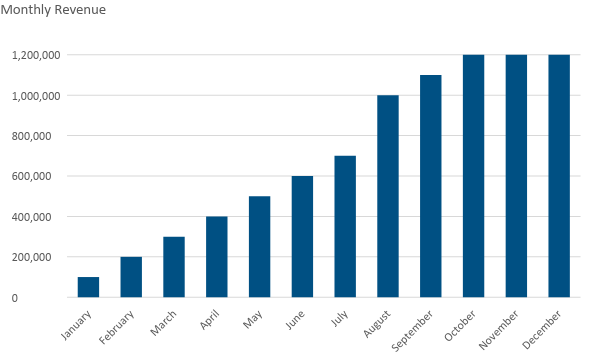 Business FinancingThe business is funded by the sole proprietor from her personal funds, with the major expenses allocated for insurance, rent, salaries, supplies, and utilities. StatementsStart-Up FundingStart-Up FundingStart-Up Expenses to Fund$1,000,000Start-Up Assets to Fund$1,000,000Total Funding Required$2,000,000AssetsNon-Cash Assets from Start-Up$20,000Cash Requirements from Start-up$950,000Additional Cash Raised$25,000Cash Balance on Starting Date$5,000Total Assets$1,000,000CapitalPlanned InvestmentOwners$2,000,000Other$0Additional Investment Requirement$0Total Planned Investment$2,000,000Loss at Start-Up (Start-Up Expenses)-$1,000,000Total Capital (Total Planned Investment - Loss at Start-Up)$1,000,000Total Capital and Liabilities$1,000,000Total Funding$1,000,000Start-UpStart-UpRequirementsStart-Up ExpensesBuses$950,000Rent - 6 Months$12,000Advertising$2,000Legal Fees$1,000Staff Training$3,000Insurance$2,000Other$30,000Total Start-Up Expenses$1,000,000Start-Up AssetsCash Required$980,000Start-Up Inventory$4,000Other Current Assets$10,000Long-Term Assets$6,000Total Assets$1,000,000Total Requirements$2,000,000Management TeamRole/FunctionSkills[Franca Medina]Spa ManagerCommunication, People Management, Teamwork, and Resilience[Nina Jonsson]HR ManagerCommunication, Onboarding, People Skills, and Performance ManagementShort-Term GoalsMilestonesDevelop an advertising budget within the next [three] monthsThe budget has been reviewed and will be executed in the [first] monthHire additional massage therapistsThree of five massage therapists hired at the end of the last year.Long-Term GoalsMilestonesAchieve [95]% positive customer feedback in [2019]The spa has a [92]% positive customer feedback in [November and December 2018]Increase website and social media traffic by [50]% in the following yearSWOT AnalysisStrengthsWeaknessesOpportunitiesThreats[Stillwater Health Spa]Highly trained massage therapistsLow budget for marketingNew technologies to modernize servicesToo many established competitors in the area[Head to Toe Spa]Offers a wider array of servicesQuality is average or below averageOpportunities for training and hiringCurrent customer preferences affect the booking of services[Lakeview Spa and Resort]Best-known health spa in the areaOffers high-quality servicesLacks parking for the size of the spa facilityCustomer buying behavior shows potential for expansionThe spa is not ready to accommodate a large number of customersMarketing StrategyActivitiesTimelineSuccess CriteriaPrint AdvertisingAds for newspaper and magazines finalizedJanuary 30Increase in customer response from print adsMail-Out AdvertisementFinalize the layout and mail out the advertising materialsFebruary 15All materials mailed by the set dateBrochure DistributionLayout for the brochure to be finalizedFebruary 15All brochures distributed to the clinicsWebsite and Social Media UpdatesFront-end developer and social media manager hiredFebruary 28Website fully revamped and updatedSocial media engagement has increasedProfit and Loss ProjectionProfit and Loss ProjectionProfit and Loss ProjectionProfit and Loss ProjectionFY2018FY2019FY2020Sales$1,584,000.00$1,900,800.00$2,332,800.00Direct Cost of Sale$540,000.00$570,000.00$600,500.00Other Cost of Sale$139,000.00$141,000.00$146,000.00Total Cost of Goods Sold or COGS (Sales - Direct Cost of Sale - Other Cost of Sale)$905,000.00$1,189,800.00$1,586,300.00Gross Profit (Sales-Total Cost of Goods Sold)$679,000.00$711,000.00$746,500.00Gross Margin % (Gross Profit/Sales)42.87%37.41%32.00%Operating ExpensesRent$60,000.00$60,000.00$60,000.00Insurance$12,000.00$12,000.00$12,000.00Utilities$20,000.00$25,000.00$26,000.00Salary (Including Tax)$100,000.00$120,000.00$150,000.00Maintenance & Supplies$5,000.00$7,000.00$9,500.00Monthly Coach Bus Payment$39,000.00$0.00$0.00Total Operating Expenses$236,000.00$224,000.00$257,500.00EBITDA (Total Cost of Sale-Total Operating Expenses)$669,000.00$965,800.00$1,329,300Depreciation (Asset Cost - Residual Value)/Useful Life of the Asset)$10,000.00$10,000.00$10,000.00Interest Expense$0.00$0.00$0.00Taxes Paid$15,000.00$18,000.00$20,000.00Net Profit (Gross Profit - Operating Expenses - Taxes - Interest)$428,000.00$469,000.00$469,000.00Balance Sheet ProjectionBalance Sheet ProjectionBalance Sheet ProjectionBalance Sheet ProjectionFY2019FY2020FY2021Cash$1,000,000.00$1,250,000.00$1,450,000.00Accounts Receivable$100,000.00$150,000.00$110,000.00Inventory$7,000.00$8,000.00$10,000.00Other Current Assets$20,000.00$25,000.00$35,000.00Total Current Assets$1,127,000.00$1,433,000.00$1,605,000.00Long-Term Assets$45,000.00$43,000.00$47,000.00Accumulated Depreciation$3,000.00$2,500.00$2,000.00Total Long-Term Assets (Long-Term Assets-Accumulated Depreciation)$42,000.00$40,500.00$45,000.00Total Assets (Total Current Assets + Total Long-Term Assets)$1,169,000.00$1,473,500.00$1,650,000.00Accounts Payable$150,000.00$170,000.00$155,000.00Notes Payable$7,000.00$7,500.00$5,000.00Other$3,500.00$7,000.00$5,000.00Total Liabilities$160,500.00$184,500.00$165,000.00Paid-in Capital$10,000.00$5,000.00$5,000.00Retained Earnings$90,000.00$120,000.00$130,000.00Total Owner's Equity (Total Assets - Total Liabilities)$1,008,500.00$1,289,000.00$1,485,000.00Total Liabilities & Equity (Total Liabilities/Total Owner's Equity)15.91%14.31%11.11%Cash Flow ProjectionCash Flow ProjectionCash Flow ProjectionCash Flow ProjectionFY2019FY2020FY2021Operating Cash Beginning$1,000,000.00$1,500,000.00$1,600,000.00Sources of Cash$15,000.00$18,000.00$15,000.00Receivables$10,000.00$12,000.00$30,000.00Sales$32,000.00$25,000.00$35,000.00Others$5,000.00$7,000.00$8,000.00Total Cash$1,062,000.00$1,562,000.00$1,688,000.00ExpendituresRent$24,000.00$24,000.00$24,000.00Insurance$12,000.00$12,000.00$12,000.00Utilities$15,000.00$15,000.00$17,000.00Salary (Including Tax)$75,000.00$80,000.00$87,000.00Maintenance & Supplies$4,500.00$5,000.00$6,000.00Total Expenditures$130,500.00$136,000.00$146,000.00Net Income/Loss (Total Cash - Total Expenditures)$931,500.00$1,426,000.00$1,542,000.00